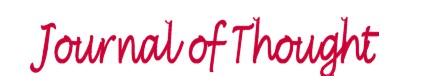 REVIEWERS EVALUATION FORM Manuscript Title __________Reviewer ________________ Return Date_________________ Reviewer’s Written Comments (Please expand the form if more space is needed.) Publication Recommendation (check one): _____ Publish, largely as is _____ Accept, with suggested modification specified in reviewer’s comments _____ Revise and resubmit, with suggested modification specified in reviewer’s comments _____ Reject This form should be returned electronically to LuAnne Kuelzer (kuelzer@okstate.edu) Criteria for Review and Evaluation: HIGH LOW Appropriateness to the Journal of Thought 5 4 3 2 1 Importance of Topic to Education 5 4 3 2 1 Conceptually/Theoretically Grounded 5 4 3 2 1 Appropriate Research Design/Methodology 5 4 3 2 1 Logical Development of Topic 5 4 3 2 1 Clear & Coherent Discussion 5 4 3 2 1 Well-Written Manuscript 5 4 3 2 1 Valid Conclusions 5 4 3 2 1 Insightful Applications 5 4 3 2 1 Advancement of Knowledge 5 4 3 2 1 APA or Chicago Style 5 4 3 2 1 